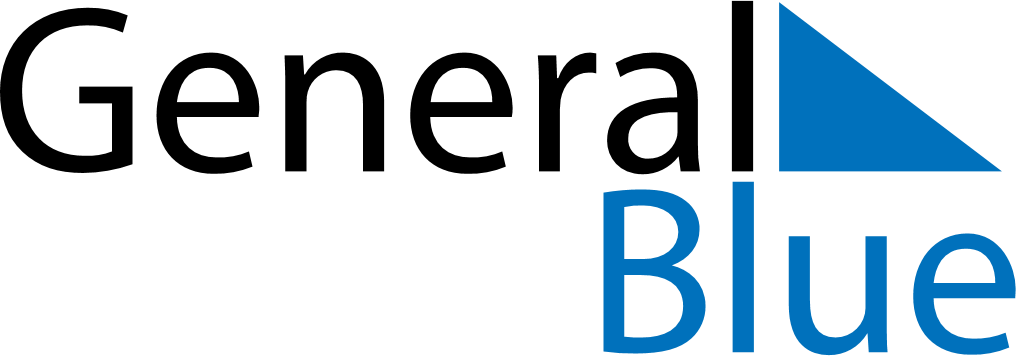 July 2030July 2030July 2030United StatesUnited StatesMONTUEWEDTHUFRISATSUN1234567Independence Day8910111213141516171819202122232425262728293031